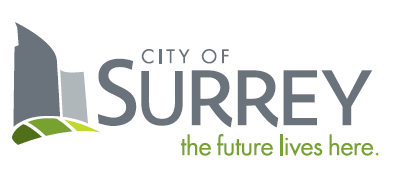 SCHEDULE B – QUOTATIONRFQ Title:	Cisco Server ReplacementRFQ No:	1220-040-2023-027CONTRACTORLegal Name: 			Contact Person and Title:		Business Address:		Business Telephone:		Business Fax:			Business E-Mail Address:		CITY OF SURREYCity Representative:	Sunny Kaila, Manager, Procurement ServicesE-mail for PDF Files:	purchasing@surrey.ca1.	If this Quotation is accepted by the City, a contract will be created as described in:(a)	the Agreement;(b)	the RFQ; and(c)	other terms, if any, that are agreed to by the parties in writing.2.	Capitalized terms used and not defined in this Quotation will have the meanings given to them in the RFQ.  Except as specifically modified by this Quotation, all terms, conditions, representations, warranties and covenants as set out in the RFQ will remain in full force and effect.3.	I/We have reviewed the RFQ Attachment 1 – Agreement – Goods and Services.  If requested by the City, I/we would be prepared to enter into that Agreement, amended by the following departures (list, if any):Section			Requested Departure(s)	Please State Reason for the Departure(s):4.	The City requires that the successful Contractor have the following in place before providing the Goods and Services:Workers’ Compensation Board coverage in good standing and further, if an “Owner Operator” is involved, personal operator protection (P.O.P.) will be provided,Workers' Compensation Registration Number ___________________________;Prime Contractor qualified coordinator is Name:  _______________ and Contact Number:  _________________________;Insurance coverage for the amounts required in the proposed Agreement as a minimum, naming the City as additional insured and generally in compliance with the City’s sample insurance certificate form available on the City’s Website at www.surrey.ca search Standard Certificate of Insurance;(d)	City of Surrey or Intermunicipal Business License:  Number ________________;(e)	If the Contractor’s Goods and Services are subject to GST, the Contractor’s GST Number is _____________________________________; and(f)	If the Contractor is a company, the company name indicated above is registered with the Registrar of Companies in the Province of British Columbia, Canada, Incorporation Number ___________________________________.As of the date of this Quotation, we advise that we have the ability to meet all of the above requirements except as follows (list, if any):Requested Departure(s):	Please State Reason for the Departure(s):5.	The Contractor acknowledges that the departures it has requested in Sections 3 and 4 of this Quotation will not form part of the Agreement unless and until the City agrees to them in writing by initialing or otherwise specifically consenting in writing to be bound by any of them.Changes and Additions to Specifications:6.	In addition to the warranties provided in the Agreement, this Quotation includes the following warranties:7.	I/We have reviewed the RFQ Attachment 1, Schedule A – Specifications of Goods and Scope of Services. If requested by the City, I/we would be prepared to meet those requirements, amended by the following departures and additions (list, if any):	Requested Departure(s) 	Please State Reason for the Departure(s):Fees and Payments8.	The Contractor offers to supply to the City of Surrey the Goods and Services for the prices plus applicable taxes as follows:FOB: Destination Freight PrepaidPayment Terms: A cash discount of ____% will be allowed if invoices are paid within ___ days, or the ___ day of the month following, or net 30 days, on a best effort basis.Force Account Labour and Equipment Rates:  9.	Contractors should complete the following tables setting out the all-inclusive hourly labour rates including overhead and profit for approved extras/credits for all applicable categories of labour (use the spaces provided and/or attach additional pages, if necessary):Table 1 – Hourly Labour Rate Schedule For Services:Table 2 – Hourly Equipment Rate Schedule:Time Schedule:10.	Contractors should provide an estimated schedule, with major item descriptions and times indicating a commitment to provide the Goods and perform the Services within the time specified (use the spaces provided and/or attach additional pages, if necessary).MILESTONE DATES __________________________________Experience, Reputation and Resources:11.	Contractor's relevant experience and qualifications in delivering Goods and Services similar to those required by the Agreement (use the spaces provided and/or attach additional pages, if necessary):12.	Contractor's references (name and telephone number) (use the spaces provided and/or attach additional pages, if necessary).  The City's preference is to have a minimum of three references.  Previous clients of the Contractor may be contacted at the City’s discretion.13.	Contractors should identify and provide the background and experience of all key personnel proposed to provide the Goods and Services (use the spaces provided and/or attach additional pages, if necessary):Key Personnel14.	Contractors should identify and provide the background and experience of all sub-contractors and material suppliers proposed to undertake a portion of the Goods and Services (use the spaces provided and/or attach additional pages, if necessary):15.	I/We the undersigned duly authorized representatives of the Contractor, having received and carefully reviewed the RFQ and the Agreement, submit this Quotation in response to the RFQ.This Quotation is offered by the Contractor this _______ day of _______________, 202_.CONTRACTORI/We have the authority to bind the Contractor.Line NumberPart NumberSmart Account MandatoryDescriptionService Duration (Months)Qty (A)Unit Price (B)Extended Price
(A x B)Group Name: Oracle and M3 Refresh BladesGroup Name: Oracle and M3 Refresh BladesGroup Name: Oracle and M3 Refresh BladesGroup Name: Oracle and M3 Refresh BladesGroup Name: Oracle and M3 Refresh BladesGroup Name: Oracle and M3 Refresh BladesGroup Name: Oracle and M3 Refresh BladesGroup Name: Oracle and M3 Refresh Blades1.0UCSX-CISCO-COMPETE-UCS-X M6 XCcelerate Offer - Subject to approval---11.1UCSX-9508-NEW-Not sold standalone UCS 9508 Chassis w/o nodes---31.1.0.1CON-OSP-UCSX958W-SNTC-24X7X4OS Not sold standalone UCS 9508 Chassis w/o6031.1.1UCSX-C-DEBUGCBL-UCSX Compute Node Debug Cable---31.1.2UCSX-CHASSIS-SW-Platform SW (Recommended) latest release for X9500 Chassis---31.1.3UCSX-9508-FSBK-UCS 9508 Chassis Front Node Slot Blank---241.1.4UCSX-9508-CAK-UCS 9508 Chassis Accessory Kit---31.1.5UCSX-9508-RBLK-UCS 9508 Chassis Active Cooling Module (FEM slot)---61.1.6UCSX-9508-ACPEM-UCS 9508 Chassis Rear AC Power Expansion Module---61.1.7UCSX-9508-KEY-AC-UCS 9508 AC PSU Keying Bracket---31.1.8UCSX-I-9108-25G-UCS 9108-25G IFM for 9508 Chassis---61.1.9UCSX-PSU-2800AC-UCS 9508 Chassis 2800V AC Dual Voltage PSU Titanium---181.1.10CAB-US515P-C19-US-NEMA 5-15 to IEC-C19 13ft US---181.2UCSX-210C-M6-U-UCS 210c M6 Compute Node UPG w/o CPU, Mem, Storage, Mz---41.2.0.1CON-OS-UCSX21CX-SNTC-8X5XNBDOS UCS 210c M6 Compute Node UPG w/o CPU, Me6041.2.1UCSX-V4-Q25GML-UCS VIC 14425 4x25G mLOM for X Compute Node---41.2.2UCSX-TPM-002C-TPM 2.0, TCG, FIPS140-2, CC EAL4+ Certified, for M6 servers---41.2.3UCSX-C-SW-LATEST-Platform SW (Recommended) latest release XSeries ComputeNode---41.2.4UCS-DIMM-BLK-UCS DIMM Blanks---961.2.5UCSX-C-M6-HS-F-UCS 210c M6 Compute Node  Front CPU Heat Sink---41.2.6UCSX-X10C-FMBK-UCS X10c Compute Node Front Mezz Blank---41.2.7UCSX-CPU-I6334-Intel 6334 3.6GHz/165W 8C/18MB DDR4 3200MHz---41.2.8UCSX-MR-X64G2RW-64GB RDIMM DRx4 3200 (16Gb)---321.2.9UCS-SID-INFR-OI-Other Infrastructure---41.2.10UCS-SID-WKL-ORCL-Oracle---41.3UCSX-210C-M6-U-UCS 210c M6 Compute Node UPG w/o CPU, Mem, Storage, Mz---181.3.0.1CON-OS-UCSX21CX-SNTC-8X5XNBDOS UCS 210c M6 Compute Node UPG w/o CPU, Me60181.3.1UCSX-V4-Q25GML-UCS VIC 14425 4x25G mLOM for X Compute Node---181.3.2UCSX-TPM-002C-TPM 2.0, TCG, FIPS140-2, CC EAL4+ Certified, for M6 servers---181.3.3UCSX-C-SW-LATEST-Platform SW (Recommended) latest release XSeries ComputeNode---181.3.4UCS-DIMM-BLK-UCS DIMM Blanks---2881.3.5UCSX-C-M6-HS-F-UCS 210c M6 Compute Node  Front CPU Heat Sink---181.3.6UCSX-C-M6-HS-R-UCS 210c M6 Compute Node  Rear CPU Heat Sink---181.3.7UCSX-X10C-FMBK-UCS X10c Compute Node Front Mezz Blank---181.3.8UCSX-CPU-I6336Y-Intel 6336Y 2.4GHz/185W 24C/36MB DDR4 3200MHz---361.3.9UCSX-MR-X32G1RW-32GB RDIMM SRx4 3200 (16Gb)---2881.3.10UCS-SID-INFR-OI-Other Infrastructure---181.3.11UCS-SID-WKL-OW-Other Workload---181.4UCS-FI-6454-NEW-Not sold standalone UCS Fabric Interconnect 6454---21.4.0.1CON-OSP-UCSFI6NW-SNTC-24X7X4OS Not sold standalone UCS Fabric Interconn6021.4.1N10-MGT018-UCS Manager v4.2 and Intersight Managed Mode v4.2---21.4.2UCS-L-6400-25G-FI per port license to connect to B/X/C-Series or FEX---601.4.3UCS-L-6400-100G-FI per port to connect to Nexus switches---81.4.4UCS-PSU-6332-AC-UCS 6332/ 6454  Power Supply/100-240VAC---41.4.5CAB-9K12A-NA-Power Cord, 125VAC 13A NEMA 5-15 Plug, North America---41.4.6UCS-ACC-6332-UCS 6332/ 6454 Chassis Accessory Kit---21.4.7UCS-FAN-6332-UCS 6332/ 6454 Fan Module---81.4.8SFP-H25G-CU3M-25GBASE-CU SFP28 Cable 3 Meter---161.5DC-MGT-OPTOUT-Intersight Opt Out---11.5.1OPTOUT-OWN-LIC-License not needed: Customer already owns License---12.0SFP-H10GB-CU5M=-10GBASE-CU SFP+ Cable 5 Meter---16SubtotalGroup Name: SCADA ServersGroup Name: SCADA ServersGroup Name: SCADA ServersGroup Name: SCADA ServersGroup Name: SCADA ServersGroup Name: SCADA ServersGroup Name: SCADA ServersGroup Name: SCADA Servers3.0UCS-M6-MLB-UCS M6 RACK, BLADE MLB---13.1UCSC-C220-M6S-UCS C220 M6 Rack w/o CPU, mem, drives, 1U wSFF HDD backplane---23.1.0.1CON-OS-UCSCSC22-SNTC-8X5XNBDOS UCS C220 M6 Rack6023.1.1UCSC-M-V25-04-Cisco UCS VIC 1467 quad port 10/25G SFP28 mLOM---23.1.2CIMC-LATEST-IMC SW (Recommended) latest release for C-Series Servers.---23.1.3UCSX-TPM-002C-TPM 2.0, TCG, FIPS140-2, CC EAL4+ Certified, for M6 servers---23.1.4UCSC-RAIL-M6-Ball Bearing Rail Kit for C220 & C240 M6 rack servers---23.1.5UCSC-BBLKD-S2-UCS C-Series M5 SFF drive blanking panel---143.1.6UCS-DIMM-BLK-UCS DIMM Blanks---623.1.7UCSC-HSLP-M6-Heatsink for 1U/2U LFF/SFF GPU SKU---23.1.8UCSC-FBRS-C220M6-C220M6 HH Riser3 blank---23.1.9CBL-SAS-C220M6-C220M6 SAS cable (1U); (Pismo HBA)---23.1.10UCS-SCAP-M6-M6 SuperCap---23.1.11CBL-SCAP-C220M6-C220/C240M6 1U/2U Super Cap cable---23.1.12UCSC-RIS2H-220M6-C220 M6 Riser2 HH; x16;  LPBkt; (CPU2)---23.1.13UCS-CPU-I5315Y-Intel 5315Y 3.2GHz/140W 8C/12MB DDR4 2933MHz---23.1.14UCS-MR-X16G1RW-16GB RDIMM SRx4 3200 (8Gb)---23.1.15UCSC-RAID-220M6-Cisco 12G SAS RAID Controller w/4GB FBWC (16 Drv) w/1U Brkt---23.1.16R2XX-RAID5-Enable RAID 5 Setting---23.1.17UCS-SD800GS3X-EP-800GB 2.5in Enter Perf 12G SAS Seagate SSD (3X)---63.1.18UCSC-PSU1-1050W-Cisco UCS 1050W AC Power Supply for Rack Server Platinum---43.1.19CAB-9K12A-NA-Power Cord, 125VAC 13A NEMA 5-15 Plug, North America---43.1.20UCS-SID-INFR-OI-Other Infrastructure---23.1.21UCS-SID-WKL-OW-Other Workload---23.1.22UCSC-BZL-C220M5-C220 M5/M6 Security Bezel---23.1.23N20-BKVM-KVM local IO cable for UCS servers console port---23.2DC-MGT-OPTOUT-Intersight Opt Out---13.2.1OPTOUT-OWN-LIC-License not needed: Customer already owns License---1SubtotalGroup Name: Commvault serversGroup Name: Commvault serversGroup Name: Commvault serversGroup Name: Commvault serversGroup Name: Commvault serversGroup Name: Commvault serversGroup Name: Commvault serversGroup Name: Commvault servers4.0UCS-M6-MLB-UCS M6 RACK, BLADE MLB---14.1UCSC-C220-M6S-UCS C220 M6 Rack w/o CPU, mem, drives, 1U wSFF HDD backplane---14.1.0.1CON-OS-UCSCSC22-SNTC-8X5XNBDOS UCS C220 M6 Rack6014.1.1UCSC-M-V25-04-Cisco UCS VIC 1467 quad port 10/25G SFP28 mLOM---14.1.2CIMC-LATEST-IMC SW (Recommended) latest release for C-Series Servers.---14.1.3UCSX-TPM-002C-TPM 2.0, TCG, FIPS140-2, CC EAL4+ Certified, for M6 servers---14.1.4UCSC-BZL-C220M5-C220 M5/M6 Security Bezel---14.1.5N20-BKVM-KVM local IO cable for UCS servers console port---14.1.6UCSC-RAIL-M6-Ball Bearing Rail Kit for C220 & C240 M6 rack servers---14.1.7UCSC-BBLKD-S2-UCS C-Series M5 SFF drive blanking panel---54.1.8UCS-DIMM-BLK-UCS DIMM Blanks---304.1.9UCSC-HSLP-M6-Heatsink for 1U/2U LFF/SFF GPU SKU---24.1.10CBL-FNVME-220M6-C220 / C225 M6 1U x4 Front NVMe cable---14.1.11CBL-SAS-C220M6-C220M6 SAS cable (1U); (Pismo HBA)---14.1.12UCS-SCAP-M6-M6 SuperCap---14.1.13CBL-SCAP-C220M6-C220/C240M6 1U/2U Super Cap cable---14.1.14UCSC-RIS2H-220M6-C220 M6 Riser2 HH; x16;  LPBkt; (CPU2)---14.1.15UCSC-RIS3H-220M6-C220 M6 Riser3 HH;1 x16;  LPBkt; (CPU2)---14.1.16UCS-CPU-I6326-Intel 6326 2.9GHz/185W 16C/24MB DDR4 3200MHz---24.1.17UCS-MR-X32G2RW-32GB RDIMM DRx4 3200 (8Gb)---24.1.18UCSC-RAID-220M6-Cisco 12G SAS RAID Controller w/4GB FBWC (16 Drv) w/1U Brkt---14.1.19UCSC-NVMEXPB-I375-375GB 2.5in  Intel Optane NVMe Extreme Performance SSD---14.1.20UCS-SD16TS3X-EP-1.6TB 2.5in Enter Perf 12G SAS Seagate SSD (3X)---44.1.21UCSC-PCIE-IQ10GF-Intel X710 quad-port 10G SFP+ NIC---14.1.22UCSC-PSU1-1050W-Cisco UCS 1050W AC Power Supply for Rack Server Platinum---24.1.23CAB-C13-CBN-Cabinet Jumper Power Cord, 250 VAC 10A, C14-C13 Connectors---24.1.24UCS-SID-INFR-OI-Other Infrastructure---14.1.25UCS-SID-WKL-OW-Other Workload---14.2DC-MGT-OPTOUT-Intersight Opt Out---14.2.1OPTOUT-OWN-LIC-License not needed: Customer already owns License---1SubtotalGroup Name: HX nodes and FIsGroup Name: HX nodes and FIsGroup Name: HX nodes and FIsGroup Name: HX nodes and FIsGroup Name: HX nodes and FIsGroup Name: HX nodes and FIsGroup Name: HX nodes and FIsGroup Name: HX nodes and FIs5.0HX-M6-MLB-HX/HXAF/EDG M6 MLB---15.1HXDP-SWYesCisco HyperFlex Data Platform Software---1Initial Term - 60.00 Months   |   Billing Model - Prepaid Term   |   Requested Start Date - (Upon Commissioning)Initial Term - 60.00 Months   |   Billing Model - Prepaid Term   |   Requested Start Date - (Upon Commissioning)Initial Term - 60.00 Months   |   Billing Model - Prepaid Term   |   Requested Start Date - (Upon Commissioning)Initial Term - 60.00 Months   |   Billing Model - Prepaid Term   |   Requested Start Date - (Upon Commissioning)Initial Term - 60.00 Months   |   Billing Model - Prepaid Term   |   Requested Start Date - (Upon Commissioning)Initial Term - 60.00 Months   |   Billing Model - Prepaid Term   |   Requested Start Date - (Upon Commissioning)Initial Term - 60.00 Months   |   Billing Model - Prepaid Term   |   Requested Start Date - (Upon Commissioning)5.1.1HXDP-DC-ADYesHyperFlex Data Platform Datacenter Advantage---35.1.2SVS-DCM-SUPT-BAS-Basic Support for DCM---15.2HXAF240C-M6SX-Cisco HyperFlex HX240c M6 All Flash Node---35.2.0.1CON-OSP-HXAF24CX-SNTC-24X7X4OS Cisco HyperFlex HX240c M6 All Flash Node6035.2.1HX-SAS-240M6-Cisco 12G SAS HBA for(16 Drives) w/2U Brkt---65.2.2HX-SD800GK3X-EP-800GB 2.5in Enterprise Performance 12G SAS SSD(3X endurance)---35.2.3HX-SD240GM1X-EV-240GB 2.5 inch Enterprise Value 6G SATA SSD---35.2.4HX-M2-240GB-240GB SATA M.2---65.2.5HX-M2-HWRAID-Cisco Boot optimized M.2 Raid controller---35.2.6HX-RAIL-M6-Ball Bearing Rail Kit for C220 & C240 M6 rack servers---35.2.7N20-BKVM-KVM local IO cable for UCS servers console port---35.2.8UCSX-TPM-OPT-OUT-OPT OUT, TPM 2.0, TCG, FIPS140-2, CC EAL4+ Certified---35.2.9UCSC-HSHP-240M6-Heatsink for 2U SFF M6 PCIe SKU---65.2.10UCS-DIMM-BLK-UCS DIMM Blanks---485.2.11UCSC-BBLKD-S2-UCS C-Series M5 SFF drive blanking panel---485.2.12UCSC-M2EXT-240M6-C240M6 / C245M6 2U M.2 Extender board---35.2.13CBL-SAS24-240M6-C240M6 SAS cable 24 (2U); (Zumba HBA)---35.2.14CBL-SAS12-240M6-C240M6 SAS cable (2U); (Pismo HBA)---35.2.15UCSC-FBRS3-C240M6-C240 / C245 M6 2U Riser3 Filler Blank---35.2.16UCSC-RIS2A-240M6-C240 / C245 M6 Riser2A; (x8;x16;x8);StBkt; (CPU2)---35.2.17HXAF240C-BZL-M5SX-HXAF240C M5 Security Bezel---35.2.18HX-CPU-I6342-Intel 6342 2.8GHz/230W 24C/36MB DDR4 3200MHz---65.2.19HX-MR-X16G1RW-16GB RDIMM SRx4 3200 (8Gb)---485.2.20HX-RIS1A-240M6-C240 M6 Riser1A; (x8;x16x, x8); StBkt; (CPU1)---35.2.21HX-PSU1-1600W-Cisco UCS 1600W AC Power Supply for Rack Server Platinum---65.2.22CAB-C13-CBN-Cabinet Jumper Power Cord, 250 VAC 10A, C14-C13 Connectors---65.2.23HX-VSP-7-0-FND2-D-Factory Installed -vSphere SW 7.0 2-CPU Enduser provides Lic---35.2.24HX-VSP-7-0-FND-DL-Factory Installed - VMware vSphere 7.0 Fnd SW Download---35.2.25HX-SD19T6S1X-EV-1.9TB 2.5 inch Enterprise Value  6G SATA SSD---185.2.26HX-DC-FI-Deployment mode Selection PID to use Hyperflex with FI---35.2.27HX-VIC-MODE-Hyperflex VIC Connectivity Mode---35.2.28HX-M-V25-04-Cisco UCS VIC 1467 quad port 25G SFP28 mLOM---35.3DC-MGT-OPTOUT-Intersight Opt Out---15.3.1OPTOUT-OWN-LIC-License not needed: Customer already owns License---16.0SFP-H25G-CU3M=-25GBASE-CU SFP28 Cable 3 Meter---37.0SFP-H25G-CU5M=-25GBASE-CU SFP28 Cable 5 Meter---38.0UCS-FI-6454-U-UCS Fabric Interconnect 6454---28.0.1CON-OSP-SFI6454U-SNTC-24X7X4OS UCS Fabric Interconnect 64546028.1N10-MGT018-UCS Manager v4.2 and Intersight Managed Mode v4.2---28.2UCS-PSU-6332-AC-UCS 6332/ 6454  Power Supply/100-240VAC---48.3CAB-C13-CBN-Cabinet Jumper Power Cord, 250 VAC 10A, C14-C13 Connectors---48.4SFP-10G-SR-10GBASE-SR SFP Module---88.5UCS-ACC-6332-UCS 6332/ 6454 Chassis Accessory Kit---28.6UCS-FAN-6332-UCS 6332/ 6454 Fan Module---8Group Name: IntersightGroup Name: IntersightGroup Name: IntersightGroup Name: IntersightGroup Name: IntersightGroup Name: IntersightGroup Name: IntersightGroup Name: Intersight9.0DC-MGT-SAAS-Cisco Intersight SaaS---1Initial Term - 60.00 Months   |   Billing Model - Prepaid Term   |   Requested Start Date - (Upon Commissioning)Initial Term - 60.00 Months   |   Billing Model - Prepaid Term   |   Requested Start Date - (Upon Commissioning)Initial Term - 60.00 Months   |   Billing Model - Prepaid Term   |   Requested Start Date - (Upon Commissioning)Initial Term - 60.00 Months   |   Billing Model - Prepaid Term   |   Requested Start Date - (Upon Commissioning)Initial Term - 60.00 Months   |   Billing Model - Prepaid Term   |   Requested Start Date - (Upon Commissioning)Initial Term - 60.00 Months   |   Billing Model - Prepaid Term   |   Requested Start Date - (Upon Commissioning)Initial Term - 60.00 Months   |   Billing Model - Prepaid Term   |   Requested Start Date - (Upon Commissioning)9.1DC-MGT-IS-SAAS-ESYesInfrastructure Services SaaS/CVA - Essentials---369.2SVS-DCM-SUPT-BAS-Basic Support for DCM---19.3DC-MGT-UCSC-1SYesUCS Central Per Server - 1 Server License---3610.0SFP-H25G-CU5M=-25GBASE-CU SFP28 Cable 5 Meter---1SubtotalGroup Name: DNS ServersGroup Name: DNS ServersGroup Name: DNS ServersGroup Name: DNS ServersGroup Name: DNS ServersGroup Name: DNS ServersGroup Name: DNS ServersGroup Name: DNS Servers11.0UCS-M6-MLB-UCS M6 RACK, BLADE MLB---111.1UCSC-C220-M6S-UCS C220 M6 Rack w/o CPU, mem, drives, 1U wSFF HDD backplane---311.1.0.1CON-OS-UCSCSC22-SNTC-8X5XNBDOS UCS C220 M6 Rack60311.1.1UCSC-M-V25-04-Cisco UCS VIC 1467 quad port 10/25G SFP28 mLOM---311.1.2CIMC-LATEST-IMC SW (Recommended) latest release for C-Series Servers.---311.1.3UCS-M2-240GB-240GB M.2 SATA Micron G1 SSD---611.1.4UCS-M2-HWRAID-Cisco Boot optimized M.2 Raid controller---311.1.5UCSX-TPM-002C-TPM 2.0, TCG, FIPS140-2, CC EAL4+ Certified, for M6 servers---311.1.6UCSC-BZL-C220M5-C220 M5/M6 Security Bezel---311.1.7N20-BKVM-KVM local IO cable for UCS servers console port---311.1.8UCSC-RAIL-M6-Ball Bearing Rail Kit for C220 & C240 M6 rack servers---311.1.9UCSC-BBLKD-S2-UCS C-Series M5 SFF drive blanking panel---3011.1.10UCS-DIMM-BLK-UCS DIMM Blanks---9311.1.11UCSC-HSLP-M6-Heatsink for 1U/2U LFF/SFF GPU SKU---311.1.12UCSC-FBRS-C220M6-C220M6 HH Riser3 blank---311.1.13UCSC-RIS2H-220M6-C220 M6 Riser2 HH; x16;  LPBkt; (CPU2)---311.1.14UCS-CPU-I4309Y-Intel 4309Y 2.8GHz/105W 8C/12MB DDR4 2667MHz---311.1.15UCS-MR-X16G1RW-16GB RDIMM SRx4 3200 (8Gb)---311.1.16UCSC-PSU1-1050W-Cisco UCS 1050W AC Power Supply for Rack Server Platinum---611.1.17CAB-C13-CBN-Cabinet Jumper Power Cord, 250 VAC 10A, C14-C13 Connectors---611.1.18UCS-SID-INFR-OI-Other Infrastructure---311.1.19UCS-SID-WKL-OW-Other Workload---311.2DC-MGT-OPTOUT-Intersight Opt Out---111.2.1OPTOUT-OWN-LIC-License not needed: Customer already owns License---112.0SFP-H10GB-CU3M=-10GBASE-CU SFP+ Cable 3 Meter---2SubtotalProduct Total:Product Total:Product Total:Product Total:Product Total:Product Total:Product Total:Service Total:Service Total:Service Total:Service Total:Service Total:Service Total:Service Total:Subscription Total:Subscription Total:Subscription Total:Subscription Total:Subscription Total:Subscription Total:Subscription Total:Total Price:Total Price:Total Price:Total Price:Total Price:Total Price:Total Price:Labour CategoryStraight Time/hr(Plus GST)Overtime Rate/hr(Plus GST).1  Technician$$.2  Foreman$$.3  Technical Support$$.4  $$.5  $$.5  $$.6  $$No.Equipment Description (State)Hourly Equipment Rate$$ACTIVITYSCHEDULE IN ___________SCHEDULE IN ___________SCHEDULE IN ___________SCHEDULE IN ___________SCHEDULE IN ___________SCHEDULE IN ___________SCHEDULE IN ___________SCHEDULE IN ___________SCHEDULE IN ___________SCHEDULE IN ___________12345678910Name:Experience:Dates:Project Name:Responsibility:Description of Goods & ServicesSub-Contractors & Material Suppliers NamesYears of Working with ContractorTelephone Number and Email________________________________________(Legal Name of Contractor)_________________________________________(Signature of Authorized Signatory)_______________________________________(Print Name and Position of Authorized Signatory)________________________________________(Signature of Authorized Signatory)________________________________________(Print Name and Position of Authorized Signatory)